Методический кабинет КартотекаОчень важной частью работы по развитию мелкой моторики являются "пальчиковые игры". Игры эти очень эмоциональны, увлекательны. Они способствуют развитию речи, творческой деятельности. "Пальчиковые игры" как бы отображают реальность окружающего мира - предметы, животных, людей, их деятельность, явления природы. В ходе "пальчиковых игр" дети, повторяя движения взрослых, активизируют моторику рук. Тем самым вырабатывается ловкость, умение управлять своими движениями, концентрировать внимание на одном виде деятельности. Благодаря таким играм ребёнок получает разнообразные сенсорные впечатления, у него развивается внимательность и способность сосредотачиваться. Такие игры формируют добрые взаимоотношения между детьми, а также между взрослым и ребёнком."Пальчиковые игры" - это инсценировка каких либо рифмованных историй, сказок при помощи пальцев. Многие игры требуют участия обеих рук, что даёт возможность детям ориентироваться в понятиях "вправо", "влево", "вверх", "вниз" и т.д. Дети от года до двух хорошо воспринимают "пальчиковые игры", выполняемые одной рукой. Трехлетние малыши осваивают уже игры, которые проводятся двумя руками, например, одна рука изображает домик, а другая - кошку, вбегающую в этот домик. Четырехлетние дошкольники могут играть в эти игры, используя несколько событий, сменяющих друг друга. Более старшим детям можно предложить оформить игры разнообразным реквизитом - мелкими предметами, домиками, шариками, кубиками и т.д. Рекомендации по проведению пальчиковых игр с ребёнком

Приступая к работе, следует помнить о следующих принципах проведения занятий:Перед игрой с ребёнком необходимо обсудить её содержание, сразу при этом отрабатывая необходимые жесты, комбинации пальцев, движения. Этоне только позволит подготовить малыша к правильному выполнению упражнения, но и создаст необходимый эмоциональный настрой.Выполнять упражнение следует вместе с ребёнком, при этом демонстрируя собственную увлечённость игрой.При повторных проведениях игры дети нередко начинают произносить текст частично (особенно начало и окончание фраз). Постепенно текст разучивается наизусть, дети произносят его целиком, соотнося слова с движением.Выбрав два или три упражнения, постепенно заменяйте их новыми. Наиболее понравившиеся игры можете оставит в своём репертуаре и возвращаться к ним по желанию малыша.Не ставьте перед ребёнком несколько сложных задач сразу (к примеру, показывать движения и произносить текст). Объем внимания у детей ограничен, и невыполнимая задача может "отбить" интерес к игре.Никогда не принуждайте. Попытайтесь разобраться в причинах отказа, если возможно, ликвидировать их (например, изменив задание) или поменяйте игру.Стимулируйте подпевание детей, "не замечайте", если они поначалу делают что-то неправильно, поощряйте успехи. ПАУЧОК ПЧЁЛКИ 
ЧЕРВЯЧКИ
ПЯТЬ УТЯТ 
ВЕТЕР РЫБКИ 

УЛИТКА ЧАСЫ

Садимся на коврик или подушку (на колени). Перебираем пальчиками ("бежим") от коленочек до макушки 

Мышь полезла в первый раз 
Посмотреть, который час. 
Вдруг часы сказали: “Бом!”, 
Один хлопок над головой. 
Мышь скатилась кувырком. 
Руки "скатываются" на пол.
Мышь полезла второй раз 
Посмотреть, который час. 
Вдруг часы сказали: “Бом, бом!” 
Два хлопка. 
Мышь скатилась кувырком. 
Мышь полезла в третий раз 
Посмотреть, который час. 
Вдруг часы сказали: “Бом, бом, бом!” 
Три хлопка. 
Мышь скатилась кувырком. 

ПЕРЧАТКА
Весёлая мышка
Перчатку нашла, 
Раскрываем ладошку, пальцы растопырены (перчатка). Поворачиваем руки то ладонью, то тыльной стороной вверх. 
Гнездо в ней устроив, 
Складываем ладоши "ковшом" 
Мышат позвала. 
Сгибаем - разгибаем пальцы ("зовущий" жест) 
Им корочку хлеба
Дала покусать, 
Кончиком большого пальца поочерёдно стучим по кончикам остальных пальчиков. 
Погладила (отшлёпала) всех 
Большим пальцем гладим ("шлёпаем") остальные (скользящим движением от мизинца к указательному). 
и отправила спать. 
Ладони прижимаем друг к другу, кладём под щёку (спим). 
КОТЯТА 
Ладошки складываем, пальцы прижимаем друг к другу. Локти опираются о стол. 
У кошечки нашей есть десять котят, 
Покачиваем руками, не разъединяя их. 
Сейчас все котята по парам стоят: 
Два толстых, два ловких,
Два длинных, два хитрых, 
Два маленьких самых
И самых красивых. 
Постукиваем соответствующими пальцами друг о друга (от большого к мизинцу). 
ТАРАКАНЫ
За буфетом под пакетом десять тараканов. (2 раза) 
Ладони раскрываем, прижимаем к боковой поверхности стола, пальцы рук ("тараканы") растопырены, шевелим ими. 
Самый храбрый таракан побежал к тебе в карман. 
Бежим пальцами рук по туловищу, имитируем заползание "за шиворот". 
За буфетом под пакетом девять тараканов. 
Загибаем один из пальцев, крутим остальными, показывая, что теперь осталось девять тараканов.
За буфетом под пакетом девять тараканов. (2 раза) 
Движения повторяются аналогично первому куплету, только теперь пальцев (тараканов) не десять, а девять. 
И так далее. 

У ЖИРАФОВ

У жирафов пятна, пятна, пятна, пятнышки везде. 
У жирафов пятна, пятна, пятна, пятнышки везде. 
Хлопаем по всему телу ладонями. 
На лбу, ушах, на шее, на локтях, 
На носах, на животах, на коленях и носках. 
Обоими указательными пальцами дотрагиваемся до соответствующих частей тела. 
У слонов есть складки, складки, складки, складочки везде. 
У слонов есть складки, складки, складки, складочки везде. 
Щипаем себя, как бы собирая складки. 
На лбу, ушах, на шее, на локтях, 
На носах, на животах, на коленях и носках. 
Обоими указательными пальцами дотрагиваемся до соответствующих частей тела. 
У котяток шёрстка, шёрстка, шёрстка, шёрсточка везде. 
У котяток шёрстка, шёрстка, шёрстка, шёрсточка везде. 
Поглаживаем себя, как бы разглаживая шёрстку 
На лбу, ушах, на шее, на локтях, 
На носах, на животах, на коленях и носках. 
Обоими указательными пальцами дотрагиваемся до соответствующих частей тела. 
А у зебры есть полоски, есть полосочки везде. 
А у зебры есть полоски, есть полосочки везде. 
Проводим ребрами ладони по телу (рисуем полосочки) 
На лбу, ушах, на шее, на локтях, 
На носах, на животах, на коленях и носках. 
Обоими указательными пальцами дотрагиваемся до соответствующих частей тела. 
ПОРОСЯТА
Пальцы рук растопырены; поочередно "идём" по столику или коленочкам каждым из пальчиков. 
Этот толстый поросёнок целый день хвостом вилял, 
Мизинцы. 
Этот толстый поросёнок спинку об забор чесал. 
Безымянные. 
Ля-ля-ля-ля, лю-лю-лю, поросяток я люблю 
"Фонарики". 
Ля-ля-ля-ля, лю-лю-лю, поросяток я люблю 
Сжимаем и разжимаем кулачки. 
Этот толстый поросёнок носом землю ковырял, 
Средние. 
Этот толстый поросёнок что-то сам нарисовал. 
Указательные. 
Ля-ля-ля-ля, лю-лю-лю, поросяток я люблю 
Сжимаем и разжимаем кулачки. 
Этот толстый поросёнок - лежебока и нахал, 
Большие. 
Захотел спать в серединке и всех братьев растолкал. 
Руку сжимаем в кулак, большой палец зажимаем внутрь. 
ДВА КОЗЛИКА
На обеих ручках прижимаем большими пальцами средние и безымянные. 
Как-то раз к кому-то в гости 
Шёл козлёнок через мостик, 
Держим кисти горизонтально, сближаем руки. 
А навстречу шёл другой, 
Возвращался он домой. 
На первый слог каждой строчки соединяем руки с размаха. 
Два рогатых глупых братца 
Стали на мосту бодаться, 
Не желая уступить 
И другого пропустить. 
Долго козлики сражались, 
Разбегались и толкались. 
Вот с разбега лбами - бух! 
На слово "бух" - хлопаем в ладоши. 
И с моста в водичку - плюх! 
Роняем руки на колени. 

ЗАЙЦЫ
Руки лежат на столе или коленях, пальцы расслаблены. В соответствии с текстом приподнимаем поочерёдно пару одноимённых пальцев, начиная с больших. 

Десять серых зайцев 
Дремали под кустом, 
И двое вдруг сказали: 
“Вон человек с ружьём” 
Двое закричали: 
“Давайте убежим!”, 
Двое прошептали 
“Давайте помолчим!”, 
Двое предложили: 
“Мы спрячемся в кустах!” 
А двое вдруг спросили: 
"Он может сделать “Бах”?" 
“Бах” - выстрелил охотник, 
Хлопаем в ладоши. 
Нажав ружья курок, 
Бежим пальчиками по столу или коленям. 
И десять серых зайцев 
Пустились наутёк. 

РАЗМИНКА

Выполняем подражательгые движения в соответствии с текстом. 
Головами покиваем, 
Носиками помотаем, 
А зубами постучим 
И немножко помолчим. 
Прижимаем указательные пальцы к губам. 
Плечиками мы покрутим 
И про ручки не забудем. 
Пальчиками потрясём 
И немножко отдохнём. 
Наклонившись вниз, качаем расслабленными руками. 
Мы ногами поболтаем 
И чуть-чуть поприседаем, 
Ножку ножкой подобьём 
И сначала всё начнём. 
Подпрыгиваем на месте в ритме текста. 
Далее темп ускоряется. 
Головами покиваем,
...
Плечиками мы покрутим,
... 

ВЕСНА
Пальцы складываем щепоткой. Качаем ими. 
Стучат всё громче дятлы, 
Синички стали петь. 
Ладони сомкнуты "ковшом", поднимаем руки вверх, раскрываем ладони, боковые части остаются прижатыми, пальцы растопырены. 
Встаёт пораньше солнце, 
Чтоб землю нашу греть. 
Движения повторяются. 
Встаёт пораньше солнце, 
Чтоб землю нашу греть. 
Бегут ручьи под горку, 
Растаял весь снежок, 
Выполняем руками волнообразные движения (пальцы выпрямлены, сомкнуты, ладони повёрнуты вниз). 
А из под старой травки 
Ладони сомкнуты "ковшом". 
Уже глядит цветок... 
Ладони раскрываются, боковые стороны рук соединяются, пальцы раскрыты, полусогнуты (чашечка цветка) 
А из под старой травки 
Уже глядит цветок 
Движения повторяются. 
Раскрылся колокольчик 
Руки стоят на столе, опираясь на локти. Пальцы сжаты в кулак. 
В тени там, где сосна, 
Пальцы постепенно разжитаются, свободно расслаблены (чашечка колокольчика). 
Динь-динь, звенит тихонько, 
Качаем кистями рук в разные стороны, проговаривая "динь-динь". 
Динь-динь, пришла весна. 
Динь-динь, звенит тихонько, 
Динь-динь, пришла весна.ЖУЧОК
Этот маленький жучок 
По земле* гуляет,
Перебираем пальцами по ступням.
Листик сладенький найдёт 
И его кусает. 
Щипаем ступни. 
Чтоб ещё листочек съесть, 
Хочет он повыше влезть.
Перебираем пальчиками по ногам (со ступней до коленей).
Этот маленький жучок 
По траве* гуляет...
Перебираем пальцами по коленям.
Этот маленький жучок 
По кустам* гуляет... 
Перебираем пальцами по животу.
Этот маленький жучок 
Выше залезает,
Перебираем пальцами по груди.
Вот он ямочку нашёл,
"Жучок заползает" в ямочку на плече у шеи.
Лёг и отдыхает.
Пальчики сжимаем в кулаки. 
Он не будет вас кусать,
Хочет он чуть-чуть поспать.
Опускаем голову вниз, глаза закрываем. 
СЕРЕНЬКИЙ КОЗЁЛ
Как- то серенький козёл
В огород поесть зашёл.
Указательные пальцы выпрямлены, 
пальцы приставлены ко лбу. Идём вперёд.
Посмотрел по сторонам -
Есть еда и здесь и там.
Поворачиваемся то в одну, то в другую сторону.
Под копытами - трава,
Опускаем подбородок.
А над головой - листва.
Поднимаем подбородок вверх.
Наклонись - капусту кушай,
Наклоняемся вниз.
А вверху - большие груши.
Встаём на носочки, тянемся вверх.
Сзади огурцы растут,
Поворачиваемся назад.
Впереди кусты цветут,
Возвращаемся обратно.
Слева - молодой лучок,
Справа - вкусный кабачок.
Полуобороты вправо-влево.
Здесь - сто ягодок, там - двести,
Наклоны вправо-влево.
Козлик крутится на месте.
Крутимся.
И, пока он выбирал,
Пёс его в сарай прогнал.
Наклонив голову, убегаем от "пса". 

ЗМЕЙКА
Одна рука - "змея". Пальцы сомкнуты в щепоть. Руки взрослого или другого ребёнка - "дорожка".
Посмотрите-ка, друзья,
У меня живёт змея!
Медленно вращаем кистью руки.
По дивану, по коврам 
Может ползать тут и там.
Выполняем рукой медленные волнообразные движения. "Змея" ползёт по дорожке, первый палец отведён вниз (рот). Сначала ползет медленно, а потом постепенно ускоряя темп (в соответствии с произносимым текстом).
Хоть и нет у змейки ножек,
Очень быстро по дорожке,
Широко открыв свой рот
За лягушками ползёт.
Пальцы вновь сомкнуты в щепоть. Крутим кистью руки (как бы оглядываясь).
Нет у этой змейки глаз
И поймала в этот раз
Не лягушек, не стрекоз,
Волнообразные движения рукой.
А ребёночка за нос.
"Змея" хватает за нос партнёра по игре. 
ГВОЗДИ
Одна рука - "молоток" (сжимаем пальцы в кулак). Вторая рука (или рука партнёра по игре) - гвозди. Стоит на столе или коленях, опираясь на локоть, пальцы растопырены. "Молоток" стучит по "гвоздям" - по очереди по каждому пальцу. 
Бом, бом, бом, бом,
По гвоздям бьём молотком.
Гвозди не вбиваются,
Только загибаются.
Пальцы - гвозди - согнуты. Пальцы другой руки - клещи. Смыкаются в кольцо (первый-второй, 1-3, 1-4, 1-5, на усмотрение играющих) и "вырывают гвозди" - поочерёдно тянем пальцы другой руки, выпрямляя их.
Значит, клещи надо взять,
Будем гвозди вырывать.
Я тянул, тянул, тянул,
Все я гвозди разогнул. ДРУЖНЫЕ ПАЛЬЧИКИ
Эти пальчики щипают,
Большим и указательным пальцем щипаем ладонь другой руки (или мамину ладонь).
Эти пальчики гуляют,
Указательный и средний "идут" по другой руке.
Эти - любят поболтать,
Средний и безымянный шевелятся, трутся друг об друга (шурша).
Эти - тихо подремать,
Безымянный и мизинец прижимаем к ладони.
А большой с мизинцем братцем
Могут чисто умываться.
Крутим большим пальцем вокруг мизинца. 

В КОМНАТЕ 
Наша-то Катюша умная была:
В комнате работу всем зверям дала.
Чашечки собачка моет язычком,
Левая рука - чашечка, скребём пальцами правой руки по её ладони движение "от себя" тыльной стороной пальцев.
Мышка подбирает крошки под столом.
Хватательно-щипательные движения правой руки с ладони левой.
Кошка коготками лавочку скребёт,
Скрести согнутыми пальцами (коготками) ладонь левой руки.
Курочка рябая пол крылом метёт.
Скользящее движение ребром ладони одной руки по другой.
Катя варит кашу для зверят своих
Указательным пальцем правой руки вращательные движения в ладони левой руки.
Кашки наварила, с ложки кормит их
"Зачерпываем кашку из кастрюльки" левой рукой (ложкой), протягиваем левую руку вперёд (кормим зверят). 
ДОМ
 Я хочу построить дом,
Руки над головой "домиком".
Чтоб окошко было в нём,
Руки перед глазами. Концы пальцев рук сомкнуты в "окошко".
Чтоб у дома дверь была,
Ладони повёрнуты к себе, сомкнуты боковыми частями. 
Рядом чтоб сосна росла
Пальцы растопырены. Руки тянем вверх.
Чтоб вокруг забор стоял,
Руки перед собой кольцом, пальцы соединены.
Пёс ворота охранял.
Одна рука "пёс", мизинец отсоединить от других пальцев.
Солнце было, 
Скрестить кисти рук, пальцы растопырены.
Дождик шёл,
"Стряхивающие" движения
И тюльпан в саду расцвёл
Предплечья прижаты. Пальцы-лепестки смотрят вверх. 
КРОЛИК
Маленький кролик с большими ушами,
Кисти прижать к голове, как ушки.
Розовым носом, 
Указательными пальцами дотронуться до носа.
Смешными усами
Указательные пальцы прижаты к губам.
Норку глубокую роет себе
Сильными лапками в мягкой земле.
Роем норку (колени).
Чистит он шёрстку себе
"Чистим шёрстку". 
Или спит.
Руки складываем, кладём под щёку.
Кролик ушами всегда шевелит.
Шевелим "ушами".
Слышит шаги и лисиц, и волкОв,
Прячется в норку свою от врагов
Сжаться в комочек или спрятаться в мамины коленки. 
ЧЕРЕПАШКА
Рука сжата в кулак. Большой палец сверху.
Моя черепашка в коробке живёт,
Рука лежит на другой ладони (или на ладони партнёра по игре).
Купается в ванне, 
Волнообразные движение кулаком в воздухе.
По полу ползёт.
"Черепашка" ползёт по другой руке (своей или партнёра по игре).
Её на ладошке я буду носить,
Руки возвращаются в исходное положение.
Она не захочет меня укусить
Отрицательный жест головой. 
ГОРШОК

Под крышкой - 
Сомкнуть пальцы, ладонь повернуть вниз.
Маленький горшок,
Прижать к ладони кулак другой руки. Большой палец внутри.
Открыли крышку -
Поворачиваем "крышку" ладонью вверх.
Мышка - скок!
Резко поднимаем большой палец. 
РАДУГА

Гляньте: радуга над нами, 
Нарисовать рукой над головой полукруг (маховое движение).
Над деревьями, 
Руки поднять вверх, пальцы разомкнуты.
Домами,
Руки сложены над головой крышей.
И над морем, над волной,
Нарисовать волну рукой.
И немножко надо мной.
Дотронуться до головы.

МОИ ВЕЩИ

Вот это - мой зонтик,
Я в дождь хожу с ним
Поднимаем правую руку над головой, сгибаем её (зонтик).
Пусть дождь барабанит -
Останусь сухим.
"Барабаним" пальцами левой руки по правой (зонтику).
А вот моя книжка,
Прижимаем ладони друг к другу, локти согнуты.
Могу почитать,
Раскрываем ладони "книжечкой".
Могу вам картиночки
В ней показать.
Руки вытягиваем, ладони открыты. 
Вот это - мой мяч,
Очень ловкий, смешной
Сжимаем кулачок, вращаем кистью руки.
Его я бросаю
Над головой.
"Мячик прыгает" над головой, ударяясь о ладонь другой руки (или о ладонь партнёра по игре).
А вот мой котёнок,
Я глажу его,
Мурлычет он так
Для меня одного.
Поочерёдно гладим одну руку другойКАПИТАН

Концы пальцев направить вперед, прижать руки ладонями друг к другу, слегка приоткрыв. Проговария стишок, показывать, как лодка качается на волнах, а затем плавными движениями рук - сами волны. Потом по тексту стиха показать чайку, скрестив руки, соединив ладони тыльной стороной и помахать пальцами, сжатыми вместе. Выпрямленными ладонями с пальцами, прижатыми друг к другу изобразить рыбок. Плавными движениями ладоней показать, как рыбы плывут в воде. 

Я плыву на лодке белой
По волнам с жемчужной пеной.
Я - отважный капитан,
Мне не страшен ураган.

Чайки белые кружатся,
Тоже ветра не боятся.
Лишь пугает птичий крик
Стайку золотистых рыб.

И, объездив чудо-страны,
Посмотрев на океаны,
Путешественник-герой,
К маме я вернусь домой. 


ДОМИК 

Проговаривая этот стишок, сопровождайте его движениями рук. Пусть ребенок подражает Вашим действиям. 

Под грибом - шалашик-домик, 
(соедините ладони шалашиком)
Там живет веселый гномик.
Мы тихонько постучим,
(постучать кулаком одной руки о ладонь другой руки)
В колокольчик позвоним.
(ладони обеих рук обращены вниз, пальцы скрещены;
средний палец правой руки опущен вниз и слегка качается).
Двери нам откроет гномик,
Станет звать в шалашик-домик.
В домике дощатый пол,
(ладони опустить вниз, ребром прижать друг к другу)
А на нем - дубовый стол. 
(левая рука сжата в кулак,
сверху на кулак опускается ладонь правой руки)
Рядом - стул с высокой спинкой.
(направить левую ладонь вертикально вверх,
к ее нижней части приставить кулачок правой руки
большим пальцем к себе)
На столе - тарелка с вилкой.
(ладонь левой руки лежит на столе и направлена вверх, 
изображая тарелку, правая рука изображает вилку:
ладонь направлена вниз, четыре пальца выпрямлены
и слегка разведены в стороны, а большой прижат к ладони)
И блины горой стоят - 
Угощенье для ребят. 


БАРАШКИ

Ладони обеих рук опущены вниз. Локти разведены в разные стороны. Указательные пальцы и мизинцы обеих рук согнуты колечком и выдаются вперед, изображая рога барашков. Остальные пальцы прижаты к ладоням. Бодаться рогами, слегка ударяя согнутыми указательным пальцам и мизинцем одной руки об указательный палец и мизинец другой руки. 

Захотели утром рано
Пободаться два барана.
Выставив рога свои,
Бой затеяли они.
Долго так они бодались,
Друг за друга все цеплялись.
Но к обеду, вдруг устав,
Разошлись, рога подняв. 
ГРОЗА

Капли первые упали,
(слегка постучать двумя пальцами каждой руки по столу)
Пауков перепугали. 
(внутренняя сторона ладони опущена вниз;
пальцы слегка согнуть и, перебирая ими, 
показать, как разбегаются пауки)
Дождик застучал сильней, 
(постучать по столу всеми пальцами обеих рук)
Птички скрылись средь ветвей. 
(скрестив руки, ладони соединить тыльной стороной;
махать пальцами, сжатыми вместе).
Дождь полил как из ведра,
(сильнее постучать по столу всеми пальцами обеих рук)
Разбежалась детвора. 
(указательный и средний пальцы обеих рук бегают по столу,
изображая человечков; остальные пальцы прижаты к ладони).
В небе молния сверкает,
(нарисуйте пальцем в воздухе молнию)
Гром все небо разрывает.
(барабанить кулаками, а затем похлопать в ладоши)
А потом из тучи солнце 
(поднять обе руки вверх с разомкнутыми пальцами)
Вновь посмотрит нам в оконце! 


МОЯ СЕМЬЯ

Поднять руку ладонью к себе и в соответствии с текстом стиха в определенной последовательности пригибать пальцы, начиная с безымянного, затем мизинец, указательный палец, средний и большой. 

Знаю я, что у меня
Дома дружная семья:
Это - мама, 
Это - я,
Это - бабушка моя,
Это - папа, 
Это - дед.
И у нас разлада нет. 


КОШКА И МЫШКА

Мягко кошка, посмотри,
Разжимает коготки.
(пальцы обеих рук сжать в кулак и положить на стол ладонями вниз;
затем медленно разжать кулаки, разводя пальцы в стороны, показывая, 
как кошка выпускает коготки; при выполнении движений кисти рук
отрываются от стола, затем кулак или ладонь снова кладутся на стол)
И легонько их сжимает -
Мышку так она пугает.
Кошка ходит тихо-тихо,
(ладони обеих рук лежат на столе; локти разведены в разные стороны;
кошка (правая рука) крадется: все пальцы правой руки
медленно шагают по столу вперед. Мышка (левая рука) убегает:
пальцы другой руки быстро движутся назад).
Половиц не слышно скрипа,
Только мышка не зевает,
Вмиг от кошки удирает. 
Раз, два, три, четыре, пятьРаз, два, три, четыре, пять,
Хлопки на счет.
Вышел пальчик погулять.
Указательный палец правой руки движется по кругу по центру левой ладони.
Только вышел из ворот - 
Глядь, другой к нему идет.
Присоединяется средний палец.
Вместе весело идти,
Ну-ка, третий, выходи.
Затем - безымянный.
Вместе встанем в хоровод - 
Вот.
Хлопок. Повторить движения левой рукой по правой ладони.Строим домЦелый день тук да тук -
Раздается звонкий стук.
Руки сжаты в кулаки, большой палец поднят вверх, постукивает по указательным пальцам.
Молоточки стучат,
 Стучать кулаком о кулак.
Строим домик для ребят (зайчат, бельчат). 
Пальцы соединить, показать "крышу".
Вот какой хороший дом,
Сжимать-разжимать пальцы.
Как мы славно заживем.
Вращать кисти рук. ЦветокВырос высокий цветок на поляне,
Запястья соединить, ладони развести в стороны, пальцы слегка округлить.
Утром весенним раскрыл лепестки.
Развести пальцы рук.
Всем лепесткам красоту и питанье
Ритмично двигать пальцами вместе-врозь.
Дружно дают под землей корешки.
Ладони опустить вниз, тыльной стороной прижать друг к другу, пальцы развести.Кто приехал?Кто приехал? Мы, мы, мы.
Хлопать кончиками пальцев.
Мама, мама, это ты? Да, да, да.
Хлопать кончиками больших и указательных пальцев.
Папа, папа, это ты? Да, да, да.
Большие и средние пальцы.
Братец, братец, это ты? Да, да, да.
Большие и безымянные пальцы.
Ах, сестричка, это ты? Да, да, да.
Большие пальцы и мизинцы.Новые кроссовкиКак у нашей кошки
На ногах сапожки,
Как у нашей свинки 
На ногах ботинки.
А у пса на лапках
Голубые тапки.
А козленок маленький обувает валенки.
А сыночек Вовка - новые кроссовки.
Загибать пальчики, начиная с большого.
Вот так. Вот так.
Новые кроссовки.
"Шагать" по столу средним  и указательным пальцами обеих рук.ГостиСтала Маша гостей созывать:
И Иван приди, и Степан приди,
И Матвей приди, и Сергей приди,
А Никитушка - ну, пожалуйста.
Вращение кистей рук к себе. Поочередный массаж пальцев на обеих руках.ИндюкИндюк из города идет,
Игрушку новую везет.
Игрушка не простая,
Игрушка расписная.
Пальчики обеих рук "идут" по столу.Дом и воротаНа поляне дом стоит,
Пальцы обеих рук делают "крышу".
Ну, а к дому путь закрыт.
Руки повернуты ладонями к груди,
средние пальцы соприкасаются, большие - вверх - "ворота".
Мы ворота открываем, 
Ладони разворачиваются.
В этот домик приглашаем.
"Крыша".Засолка капустыМы капусту рубим,
Движения прямыми кистями вверх-вниз.
Мы морковку трем,
Пальцы обеих рук сжаты в кулачки, движения кулаков к себе и от себя.
Мы капусту солим,
Имитировать посыпание солью из щепотки.
Мы капусту жмем.
Сжимать и разжимать пальцы.СемьяЭтот пальчик - дедушка (большой),
Этот пальчик - бабушка (указательный),
Этот пальчик - папочка (средний),
Этот пальчик - мамочка (безымянный),
Этот пальчик - я (мизинец).
Вот и вся моя семья.
Хлопать в ладоши.Дождик капаетДождик капает,
Дождик капает.
Кап -кап-кап.
Кап-кап-кап.
Пальчики обеих рук постукивают по столу.Кого встретили в лесу?Раз, два, три, четыре, пять.
Дети в лес пошли гулять.
"Шагать" по столу средним и указательным пальцами обеих рук.
Там живет лиса.
Рукой показать хвост за спиной.
Там живет олень.
Пальцы рук разведены в стороны.
Там живет барсук.
Кулачки прижать к подбородку.
Там живет медведь.
Руки опустить вниз, имитировать покачивания медведя.ЯблонькаУ дороги яблонька стоит,
Руки сплести над головой, пальцы разжаты.
На ветке яблочко висит.
Сложить запястья вместе.
Сильно ветку я потряс,
Руки над головой, движения вперед-назад.
Вот и яблочко у нас.
Ладони  перед грудью, имитируют, что держат яблоко.
В сладко яблочко вопьюсь,
Соединить запястья, ладони развести.
Ах, какой приятный вкус.ДружбаДружа в нашей группе
Девочки и мальчики.
Соединять пальцы в "замок".
С вами мы подружим
Маленькие пальчики.
Касание кончиков пальцев обеих рук.
Раз, два, три, четыре, пять -
Начинай считать опять.
Парное касание пальцев от мизинцев.
Раз, два, три, четыре, пять - 
Мы закончили считать.
Руки вниз, встряхнуть кистями.ПрогулкаПошли пальчики гулять,
Руки сжаты в кулаки, большие пальцы "бегут" по столу.
А вторые догонять.
По столу "бегут" указательные пальцы.
Треть пальчики бегом,
Средние пальцы.
А четвертые пешком.
Безымянные пальцы.
Пятый пальчик поскакал
Касаться стола ритмично обоими мизинцами.
И в конце пути упал.
Хлопнуть кулаками по столу.Пять и пятьПять и пять пошли гулять.
Вместе весело играть.
Сжимание - разжимание пальцев рук.
Повернулись, улыбнулись,
Вращение кистей рук.
В кулачок опять свернулись.
Вот какие молодцы. Стучать кулачками.Пельмени.Мясорубку покручу,Фарш мясной я получу.Отделяю фарша горстку,На кружок кладу я горку.Я края соединяю,Пальчиками их сжимаю.Пошел котик на торжок.Пошел котик на торжок,Купил котик пирожок.Пошел котик на улочку,Купил котик булочку.Самому ли съестьИли зайке снесть?Я и сам укушу,Да и заиньке снесу. Подсолнух.Посадили зернышко,(щепотка)Вырастили солнышко.(растопырить ладони)Это солнышко сорвем,(ладоши раскрыть)Много зерен соберем.(собирать с другой ладони зерна) Цветы.Наши нежные цветкиРаспускают лепестки.Ветерок чуть дышит,Лепестки колышет.Наши алые цветкиЗакрывают лепестки.Тихо засыпают,Головой качают.Засолка капустыМы капусту рубим,
Движения прямыми кистями вверх-вниз.
Мы морковку трем,
Пальцы обеих рук сжаты в кулачки, движения кулаков к себе и от себя.
Мы капусту солим,
Имитировать посыпание солью из щепотки.
Мы капусту жмем.
Интенсивно сжимать и разжимать пальцы на обеих руках.НаперегонкиМы по лесенке бежали
И ступенечки считали:
Раз, два, три, четыре, пять,
Вышли дети погулять,
Побежали вдоль реки
Дети наперегонки.
Клавиатурные движения пальцами по столу и "бег" по столу указательным и средним пальцами.ПаучокНа изогнутый сучекСломанной осинки(левая рука вытянута вперед, ладонь повернута вниз)Опустился паучок(пальцы правой руки перебирают от плеча)С крестиком на спинке(начертить крест на руке)Свил уютный гамачок(левая рука – «гамачок», правая в щепотке в гамачке)Сам в сторонку(руки в стороны)И молчок.(указательный палец поднести к губам)Прогулка.Пальчики пошли гулять.1 – 2 – 3 – 4 – 5.Были в поле и в лесу(растопырить ладони)Видели лису.(из пальцев)Пальчики пошли домой,Пальчик потерялся: Ой!(спрятать большой палец)Дом.Стенка, стенка, потолок.Две ступеньки, дзинь – звонок!Дверь не открывается,Потому что, на двери висит замок.* * *Губы дружно округляем,Руки к верху поднимаем.Губы трубочкой вперед,И руки вперед.Две сестрицы, две руки,Левая и правая,Рубят, строят, роют.Рвут на грядке сорнякиИ друг дружку моют.Воду моря и рекиЗагребают, плавая.Пчелки.Пчелы в ульях сидятИ в окошко глядят.Порезвиться захотели,Друг за другом полетели.Точим нож!Точим нож! Точим нож!Будет очень он хорош.Будет резать он припасы:Масло, сало, хлеб, колбасы,Помидоры, огурцы.Угощайтесь, молодцы!А теперь, ребята, встать,Руки медленно поднять,Пальцы сжать, потом разжать,Руки вниз и так стоять.Наклонитесь вправо, влево.И беритесь вновь за дело.Стоим дом.Туки – туки молотком.Строю, строю новый дом.Будет он большой, как ель,Будут окна, будет дверь.Всех в него я поселю:Мышку, зайчика, лису.(ладони вместе, пальцы вверх)* * *В гости к пальчику большомуПриходили прямо к дому:Указательный и средний,Безымянный и последний,Сам мизинчик – малышокПостучался о порог.Вместе пальчики друзья,Друг без друга им нельзя!Кукушка.Шла кукушка через сад,(клюв)Поклевала виноград.(постучать пальцами по ладошке)Шла кукушка мимо рынка,(клюв)Наступила на корзинку.(из пальцев)И упала в ямку – бух!Раздавила сорок мух.(хлопки)Про птиц.Сколько птиц к кормушке нашейПрилетело, мы расскажем:Две синицы, воробей,Шесть щеглов и голубей,Дятел в пестрых перышках.Всем хватило зернышек.Дождик.Дождик, дождик, веселей!Капай, капай, не жалей!Только нас не замочи!Зря в окошко не стучи.Брызни в поле пуще:Станет травка гуще! Волк Мы делили апельсин,Апельсин всего один.Эта долька для кота,Эта долька для ежа,Эта долька для улитки,Эта долька для чижа,Ну, а волку – кожура.СороконожкиДве сороконожкиБежали по дорожке(перебирать кончиками пальцев по ладоням)Быстро бежали,Друг друга догоняли.(соединить ладони, постукивать пальчиками)Как догнали, крепко обняли.(пальцы в замок)Так, что мы ихС трудом разняли.(с усилием разжать руки, растереть ладони)***Пять братишек на полянеВесело играли.Пять братишек на полянеСказки сочиняли:Про медведя толстого,И про волка грозного,И про длинного жирафа,Что был ростом выше шкафа,Про ушастого зайчонкаИ про серого мышонка.Пошли пальчики гулять1 – 2 – 3 – 4 – 5,Пошли пальчики гулять.Этот пальчик рыл песок,Этот делал пирожок,Этот с горки катался,Этот в травке валялся,Этот умницею был,Хорошо говорил.В лесок1 – 2 – 3 – 4 – 5,Мы пошли в лесок гулять.Этот пальчик по дорожке, этот пальчик по тропинке,Этот пальчик за грибами,Этот пальчик за малиной, этот пальчик заблудился,Очень поздно возвратился.МОЯ СЕМЬЯ Этот пальчик - дедушка, Этот пальчик - бабушка, Этот пальчик - папочка, Этот пальчик - мамочка, Этот пальчик - я, Вот и вся моя семья! Поочередное сгибание пальцев, начиная с большого. По окончании покрутить кулачком . ПРЯТКИ В прятки пальчики играли И головки убирали. Вот так, вот так, И головки убирали. Ритмично сгибать и разгибать пальцы. Усложнение: поочередное сгибание пальчика на обеих руках. ПАЛЬЧИК-МАЛЬЧИК - Пальчик-мальчик, где ты был? - С этим братцем в лес ходил, С этим братцем щи варил, С этим братцем кашу ел, С этим братцем песни пел. На первую строчку показать большие пальцы на обеих руках. Затем поочередно соединять их с остальными пальцами. УЛЕЙ Вот маленький улей, где пчелы спрятались, Никто их не увидит. Вот они показались из улья. Одна, две, три, четыре, пять! Ззззз! Пальцы сжать в кулак, затем отгибать их по одному. На последнюю строчку резко поднять руки вверх с растопыренными пальчиками - пчелы улетели. ЧЕРЕПАХА Вот моя черепаха, она живет в панцире. Она очень любит свой дом. Когда она хочет есть, то высовывает голову. Когда хочет спать, то прячет её обратно. Руки сжаты в кулаки, большие пальцы внутри. Затем показать большие пальцы и спрятать их обратно. КАПУСТКА Мы капустку рубимрубим, Мы капустку солимсолим, Мы капустку тремтрем, Мы капустку жмёмжмём. Движения прямыми ладонями вверхвниз, поочередное поглаживание подушечек пальцев, потирать кулачок о кулачек. Сжимать и разжимать кулачки. ПЯТЬ ПАЛЬЦЕВ На моей руке пять пальцев, Пять хватальцев, пять держальцев. Чтоб строгать и чтоб пилить, Чтобы брать и чтоб дарить. Их не трудно сосчитать: Раз, два, три, четыре, пять! Ритмично сжимать и разжимать кулачки. На счет - поочередно загибать пальчики на обеих руках. МЫ РИСОВАЛИ Мы сегодня рисовали, Наши пальчики устали. Наши пальчики встряхнем, Рисовать опять начнем. Плавно поднять руки перед собой, встряхивать кистями.ПОВСТРЕЧАЛИСЬ Повстречались два котенка: "Мяумяу!", Два щенка: "Авав!", Два жеребенка: Игого!", Два тигренка: "Ррр!" Два быка: "Муу!". Смотри, какие рога. На каждую строчку соединять поочередно пальцы правой и левой рук, начиная с мизинца. На последнюю строчку показать рога, вытянув указательные пальцы и мизинцы.ЛОДОЧКА Две ладошки прижму И по морю поплыву. Две ладошки, друзья, - Это лодочка моя. Паруса подниму, Синим морем поплыву. А по бурным волнам Плывут рыбки тут и там. На первые строчки две ладони соединить лодочкой и выполнять волнообразные движения руками. На слова "паруса подниму" - поднять выпрямленные ладони вверх. Затем имитировать движения волн и рыбок. РЫБКИ Рыбки весело резвятся В чистой тепленькой воде. То сожмутся, разожмутся, То зароются в песке. Имитировать руками движения рыбок в соответствии с текстом. ДРУЖБА МЫ ПИСАЛИ ЗАМОК ЗАЙЦЫ Скачет зайка косой Под высокой сосной. Под другою сосной Скачет зайка другой. Указательный и средний пальцы правой руки вытянуть, остальные выпрямить и соединить. На вторую строчку - ладонь левой руки поднять вертикально вверх, пальцы широко расставить, на третью строчку - ладонь правой руки поднять вертикально вверх, пальцы широко расставлены. На последнюю строчку - указательный и средний пальцы левой руки вытянуть, остальные выпрямить и соединить. НА ПОСТОЙ Русская игра Руки перед грудью, ладони сомкнуты. Мизинцы - дети (говорят тоненьким голосом). Безымянные пальцы - мама (говорит обычным голосом). Средние пальцы- папа (говорит низким голосом). Указательные пальцы - солдаты (говорят басом). Скрещенные большие пальцы - порог избы. Ночь, в избе все спят. Раздается стук. Солдаты : Туктук! Указательные пальцы постукивают друг о друга. Дети : Кто там? Постукивают друг о друга мизинцы Солдаты : Два солдата пришли переночевать! Постукивают указательные пальцы Дети : Спросим у мамы. Мама! Постукивают мизинцы Мама : Что дети? Постукивают безымянные Дети : Два солдата пришли переночевать! Постукивают мизинцы Мама : Спросите у папы. Постукивают безымянные Дети : Папа! Постукивают мизинцы Папа : Что, дети? Постукивают средние пальцы Дети : Два солдата пришли переночевать! Постукивают мизинцы Папа : Впустите! Постукивают средние пальцы Дети : Входите! Постукивают мизинцы Солдаты : Ах, какая благодать, что пустили переночевать! Указательные пальцы "пляшут" совершая перекрестные движения Солдаты : Войдем! Сомкнутые ладони поворачиваются пальцами к груди. Затем следует быстрый полуоборот рук так, чтобы соприкоснулись тыльные стороны ладоней. Руки вытягиваются вперед. С ДОБРЫМ УТРОМ! МАЛАНЬЯ ГОСТИ Русская игра Ладони сомкнуты перед грудью, пальцы левой руки плотно прижаты к пальцам правой руки. - Мама, мама! Мизинцы четыре раза постукивают друг о друга. - Что, что, что? Три раза постукивают друг о друга указательные пальцы. - Гости едут! Постукивают мизинцы. - Ну и что? Постукивают указательные пальцы. - Здрасьте, здрастье! Средний и безымянный пальцы дважды перекрещиваются с теми же пальцами другой руки, обходя их то справа, то слева. - Чмок, чмок, чмок! (Гости целуются) Средний и безымянный пальцы постукивают по тем же пальцам другой руки. БРАТЦЫ При повторении игры работает другая рука. Когда движения станут привычными, можно попробовать играть двумя руками одновременно .ЛАДУШКИ-ЛАДОШКИ Мыли мылом ручки. Мыли мылом ножки. Вот какие ладушки, Ладушки-ладошки! Наварили кашки Помешали ложкой. Вот какие ладушки, Ладушки-ладошки! Строили ладошки Домик для матрешки. Вот какие ладушки, Ладушки-ладошки! Курочке Пеструшке Накрошили крошек. Вот какие ладушки, Ладушки-ладошки! Хлопали ладошки Танцевали ножки. Вот какие ладушки, Ладушки-ладошки! Прилегли ладошки Отдохнуть немножко. Вот какие ладушки, Ладушки-ладошки! Движения выполняются в соответствии с текстом, как подскажет фантазия. 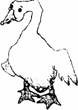 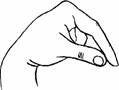 ГусьГусь сердитый зло гогочет: Может быть, он кушать хочет?Поставить руку локтем на стол. Вес пальцы прямые. Четыре пальца (кроме большого) выдвинуть вперед и плотно прижать друг к другу («голова гуся»). Большой палец опустить немного вниз. Получается «гусь» с открытым «клювом».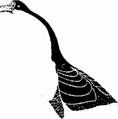 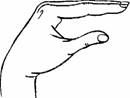 Черепашка— Ножка, ножка, поскорей Двигай домик мой сильней.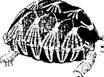 Подушечками пальцев и нижней частью ладошки прикасаться к столу, образуя «полушарие». Вытянуть указательный палец с упором на стол и подтянуть им вперед весь «домик» черепашки. Аналогичным способом передвигать «домик» черепашки средним, безымянным пальцами и мизинцем.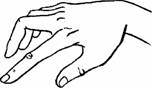 БратцыПошли два братца Вместе прогуляться, А за ними еще два братца. Ну а старший — не гулял, Очень громко их позвал. Он за стол их посадил,Вкусной кашей накормил.Ладонь положить на стол. Прямые пальцы соединить. Раздвинуть в стороны поочередно две пары пальцев: сначала мизинец и безымянный, затем — средний и указательный. Большим пальцем «звать» братьев и «кормить» их кашей.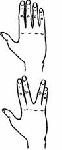 Крестики и ноликиУ меня на столике Крестики и нолики. Захотел Илья Пятков Сделать их из пальчиков. И фигуры у него Получаются легко. — Захотите — научу Девочек и мальчиков Делать их из пальчиков.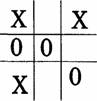 Кисти рук с прямыми пальцами положить на стол:а)  крестики — зацепить безымянный палец за   мизинец (или   средний   —   за   указательный).   Удерживать   это положение пальцев как можно дольше;б)   нолики  — соединить  подушечками  большой палец с указательным, затем — со средним, безымянным пальцами и с мизинцем;в)   одновременно  удерживать  созданные   из пальцев одной руки крестик и нолик.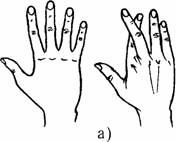 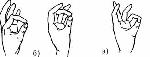 КрючочкиКрепко держатся дружочки, Не разжать нам их крючочки.Сцепить мизинцы обеих рук друг с другом, как два крючка, чтобы их трудно было расцепить. По аналогии делать фигуры и другими парами пальцев: безымянными, средними, указательными и большими.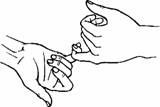 Ладонь-кулак— Хочешь? Тоже делай так: То — ладонь, а то — кулак.Руки положить на стол:а)  ладони прижать к столу;б)  одновременно сжать два кулачка (позиция «кулак» — «кулак»);в)  разжать пальцы одной руки и прижать ее к столу (позиция «рука» — «кулак»).Для усложнения — увеличить темп движения.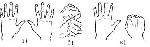 Предметная деятельностьХорошо зарекомендовала себя разнообразная предметная деятельность, которая также способствует развитию мелкой моторики:а)  застегивание и расстегивание пуговиц;б)  шнурование ботинок;в)  шнуровка на специальных рамках;г)  нанизывание колец на тесьму;д)  игры с мозаикой;е) сортировка мозаики по ячейкам;ж)  игры с конструкторами;з)  перебирание круп, зерен (к примеру, фасоль отделить от гороха).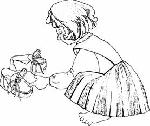 Источники:Анищенкова Елена Пальчиковая гимнастика для развития дошкольниковБунеев Р.Н., Бунеева Е.В., Кислова Т.Р. По дороге к азбуке. Книга для педагога ДОУ, части 1 и 2. Екатерина Савельева
Гимнастика для пальчиков
(пальчиковые игры для детей 4-6 лет)Железнова Екатерина zheleznovaKatia@rambler.ru. Савина Л.П. Пальчиковая гимнастика для развития речи дошкольников: Пособие для родителей и педагогов. — М.: ООО «Фирма «Издательство АСТ», 1999. — 48 с.Паучок ходил по ветке, 

А за ним ходили детки.

Дождик с неба вдруг полил, 

Паучков на землю смыл.

Солнце стало пригревать,

Паучок ползёт опять,

А за ним ползут все детки,
Чтобы погулять на ветке.Руки скрещены; пальцы каждой руки "бегут" по предплечью, а затем по плечу другой руки.
Кисти свободно опущены, выполняем стряхивающее движение (дождик).
Хлопок ладонями по столу/коленям.
Ладони боковыми сторонами прижаты друг к другу, пальцы растопырены, качаем руками (солнышко светит)
Действия аналогичны первоначальным
"Паучки" ползают на голове.Домик маленький на ёлке,

Дом для пчёл, а где же пчёлки?

Надо в дом постучать,

Раз, два, три, четыре, пять.

Я стучу, стучу по ёлке,

Где же, где же эти пчёлки?

Стали вдруг вылетать:

Раз два, три, четыре, пять! Одна из рук стоит на столе, опираясь на локоть, пальцы растопырены (ёлка) На второй руке пальцы смыкаются в кольцо (улей). "Улей" прижат к "ёлке" Дети заглядывают в "улей".

Сжимаем кулачки. Стучим кулаками друг о друга, чередуя руки. 


Разводим руками, растопыриваем пальцы и шевелим ими (пчёлки летают). Раз, два, три, четыре, пять,

Червячки пошли гулять.

Раз, два, три, четыре, пять,

Червячки пошли гулять.

Вдруг ворона подбегает,

Головой она кивает,

Каркает: "Вот и обед!"

Глядь - а червячков уж нет! Ладони лежат на коленях или на столе. Пальцы, сгибая, подтягиваем к себе ладонь (движение ползущей гусеницы), идем по столу указательным и средним пальцами (остальные пальцы поджаты к ладони). 

Складываем пальцы щепоткой, качаем ими вверх и вниз. 

Раскрываем ладонь, отводя большой палец вниз, а остальные вверх.
Сжимаем кулачки, прижимая их к груди Пять утят плывут вперёд,
На берегу их мама ждёт,
Но только четверо утят
Вернулись к мамочке назад.

Четверо утят плывут...

Трое утят плывут...

Двое утят плывут...

Вот один плывёт вперёд,
На берегу его мама ждёт,
И сразу пятеро утят
Вернулись к мамочке назад. Одна из рук - "мама утка" - стоит на столе, опираясь на локоть. Пальцы сложены щепоткой. Вторая рука - утята. Выполняем волнообразные движения по направлению к "утке". Количество разогнутых пальцев соответствует количеству утят (постепенно пальцы загибаются).
На слова "На берегу их мама ждёт" "киваем" кистью руки ("мамой-уткой"). Ветер дует, задувает,
Пальму в стороны качает.
Ветер дует, задувает,
Пальму в стороны качает.

А под пальмой краб сидит
И клешнями шевелит.
А под пальмой краб сидит
И клешнями шевелит.
Чайка над водой летает
И за рыбками ныряет.
Чайка над водой летает
И за рыбками ныряет.


Под водой на глубине
Крокодил лежит на дне.
Под водой на глубине
Крокодил лежит на дне.

А под пальмой краб сидит
И клешнями шевелит.
А под пальмой краб сидит
И клешнями шевелит. Руки стоят на столе, опираясь на локти. Кисти прижаты друг к другу основаниями, пальцы растопырены (крона пальмы). Раскачиваем руками в разные стороны, стараясь не поднимать локти. 

Ладони лежат на столе, прижаты друг к другу боковыми частями. Пальцы рук согнуты, растопырены (клешни). Шевелим ими.

Ладони соединены большими пальцами, остальные пальцы сжаты, разведены в стороны (крылья); "машем" ими в воздухе.
Ладони сомкнуты и чуть округлены; выполняем волнообразные движения.
Ладони основаниями прижаты друг к другу; пальцы согнуты (зубы).
Лёжа на тыльной стороне одной из рук, "открываем и закрываем рот" крокодила.
Перевернув руки на другую сторону, повторяем движения. Пять маленьких рыбок

Играли в реке,

Лежало большое

Бревно на песке,

И рыбка сказала:

“Нырять здесь легко!”

Вторая сказала:

“Ведь здесь глубоко”.

А третья сказала:

“Мне хочется спать!”

Четвёртая стала

Чуть-чуть замерзать.

А пятая крикнула:

“Здесь крокодил!

Плывите скорей,

Чтобы не проглотил!” Ладони сомкнуты, чуть округлены. Выполняем волнообразные движения в воздухе. 

Руки прижаты друг к другу; переворачиваем их с боку на бок.


Ладони сомкнуты, чуть округлены. Выполняем ими "ныряющее" движение.

Качаем сомкнутыми ладонями (отрицательный жест).

Ладони поворачиваем на тыльную сторону одной из рук (рыбка спит).

Быстро качаем ладонями (дрожь).

Запястья соединены; ладони раскрываются и соединяются (рот). 

Быстрые волнообразные движения сомкнутыми ладонями (рыбки уплывают). 









В домике она сидит,

Рожки высунув, молчит.

Вот улиточка ползёт 

Потихонечку вперёд.

На цветочек заползёт,

Лепесточки погрызёт.

Рожки в голову втянула,

В домик спряталась, заснула.Одна из рук - "цветочек". Она стоит на столе, опираясь на локоть. Пальцы полусогнуты, растопырены. Ладошка - чашечка цветка. Вторая рука - улитка. Большой, средний и безымянный пальцы соприкасаются кончиками. Указательный и мизинец вытянуты вперёд (рога улитки). 

"Улитка" раскачивается из стороны в сторону.


Ползёт вперёд по столу.

"Улитка" заползает на "цветочек".



"Улитка" поочерёдно обхватывает пальцы ("лепесточки") второй руки ("цветочка").
Рука ("улитка") сворачивается в кулак ("втягивает рожки").
Вторая рука ("цветочек") закрывается, пряча "улитку" в "бутоне". . Дружат в нашей группе Девочки и мальчики. Обхватить правой ладонью левую и покачивать в ритме стихотворения Мы с тобой подружим Маленькие пальчики. Обхватить левую ладонь правой и покачивать в ритме стихотворения Один, два, три, четыре, пять. Пять, четыре, три, два, один. Соединить пальчики обеих рук, начиная с 
большого. Затем соединять, начиная с мизинца. Мы писали, мы писали, Наши пальчики устали. ритмично сжимать и разжимать кулаки. Вы скачите, пальчики, пальчики " скачут" по столу Как солнечные зайчики. указательный и средний пальцы вытянуть вверх, остальные выпрямить и соединить. Прыгскок, прыгскок, Прискакали на лужок. пальчики "скачут" по столу. Ветер травушку качает, Влевовправо наклоняет. - легкие движения кистями рук вправо влево Вы не бойтесь ветра, зайки, погрозить пальчиком. Веселитесь на лужайке. На последнюю помахать пальцами обеих рук На дверях висит замок. Пальцы в замочек, слегка покачивать Кто его открыть бы смог? "замочком" впередназад Мы замочком повертели, Повертеть "замочком" Мы замочком покрутили Пальцы остаются сомкнуты, а ладошки трутся друг о друга. Мы замочком постучали, Пальцы сомкнуты, а ладошки стучат друг о друга. Постучали, и открыли! Показать ладошки. С добрым утром, глазки! Вы проснулись? Указательными пальцами поглаживать глаза 
Сделать из пальцев "бинокль" посмотреть в него С добрым утром, ушки! 
Вы проснулись? Ладонями поглаживать уши 
Приложить ладони к ушам "Чебурашка" С добрым утром, ручки! 
Вы проснулись? Поглаживать то одну, то другую ручки 
Хлопки в ладоши С добрым утром, ножки! 
Вы проснулись? Поглаживание коленок 
Потопать ногами С добрым утром, солнце! 
Я - проснулся! 
(проснулась) Поднять руки вверх, посмотреть на солнце 
(посмотреть вверх) У Маланьи у старушки Хлопки в ладоши, то правая, то левая рука сверху. Жили в маленькой 
Избушке Сложить руки углом, 
показать избушку. Семь сыновей, Показать семь пальцев. Все без бровей, Очертить брови пальцами. Вот с такими ушами, Растопыренные ладони поднести к ушам. Вот с такими носами Показать длинный нос двумя растопыренными пальцами. Вот с такими усами, Очертить пальцами длинные "гусарские" усы. Вот с такой головой, Очертить большой круг вокруг головы. Вот с такой бородой! Показать руками большую окладистую бороду Они не пили, не ели, Одной рукой поднести ко рту "чашку", другой - "ложку". На Маланью все глядели, Держа руки у глаз похлопать пальцами, как ресницами. И все делали вот так... Дети показывают загаданные действия Засиделись в избушке братцы. Поднять руку, ладонь выпрямлена, пальцы сомкнуты. Захотел меньшой прогуляться Отвести вбок мизинец (строго в плоскости ладони) и задержать его в этой позиции на 2-3 секунды. Да скучно ему гулять одному. Мизинец чуть покачивается, затем возвращается на исходную позицию. Зовет он братца вдвоем прогуляться. Вбок отвести два прижатых друг к другу пальца: мизинец и безымянный; задержать их в этой позиции на 2-3 секунды. Да скучно им гулять двоим. Мизинец и безымянный чуть покачиваются, затем возвращаются в исходную позицию. Зовут братца втроем прогуляться. Отвести вбок три прижатых друг к другу пальца: мизинец, безымянный и средний. Задержать их в этой позиции на 2-3 секунды. Грустно старшим сидеть в избе. Большой и указательный пальцы четыре раза соединяются кончиками. Зовут они братцев домой к себе. Все пальцы соединяются в щепоть, рука расслабляется. 